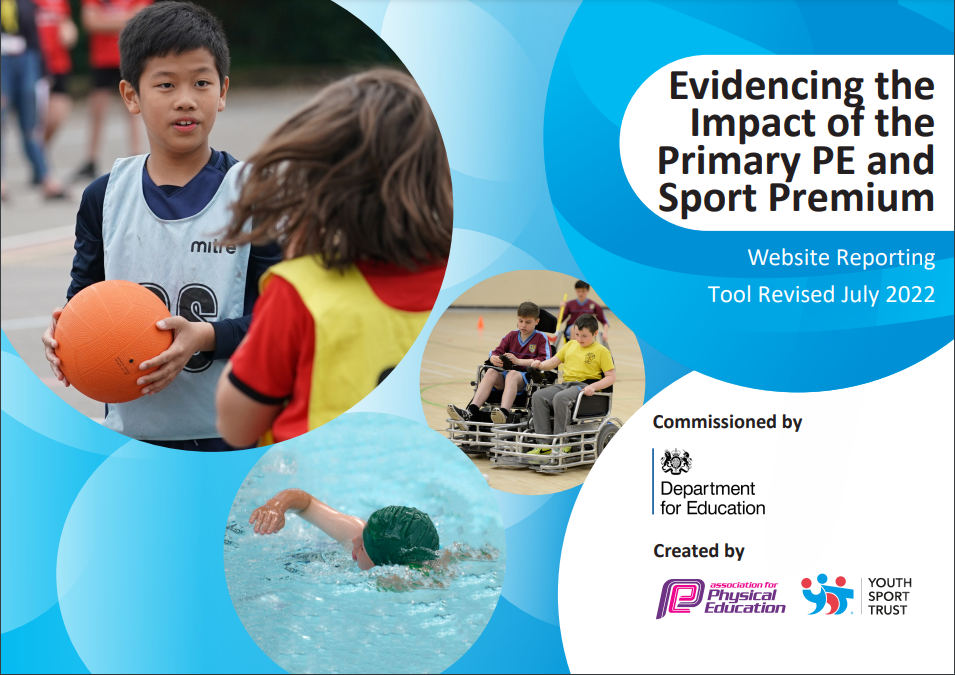 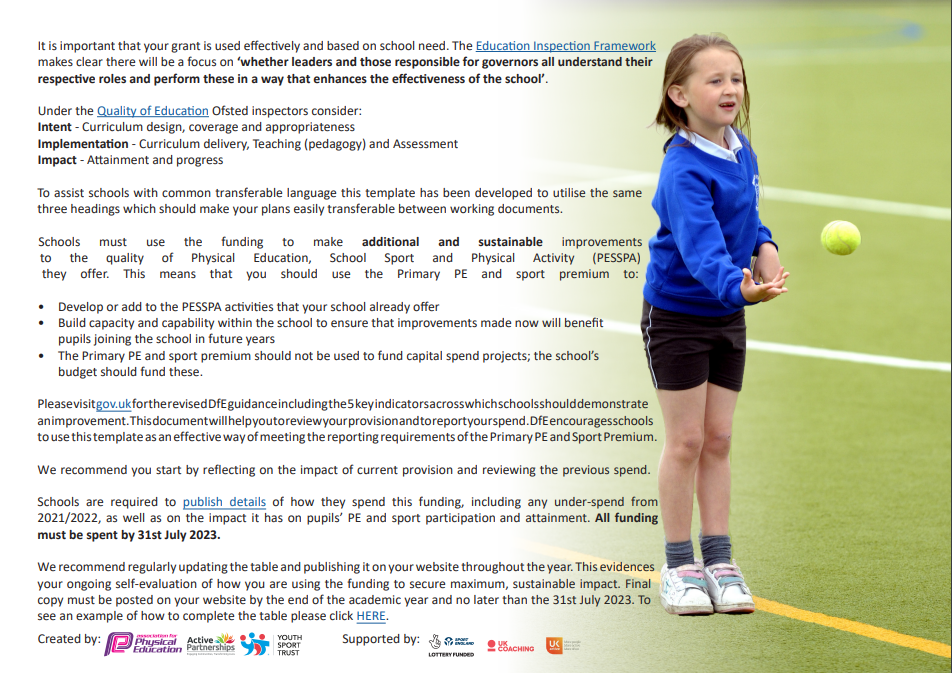 Cavendish Close Junior AcademyAcademic Year 2022-23Rationale At Cavendish Close Junior Academy we aim to build on children’s natural enthusiasm for physical exploration by providing stimulating, purposeful and challenging experiences through games, dance, gymnastics, swimming, athletics, the daily mile and outdoor and adventurous activities. We aim for as many pupils as possible to engage in activities that promote their physical development including being involved in competitive sports.
 
We know from evidence that physically active children are not only healthier but do better academically and in life; they are far more likely to be active as adults. The first ten years of life provide children with a blueprint for their adult lives and is the time when they develop the critical fundamental movement skills that act as foundations and building blocks for future activity.Summary of Proposed activity for 2022-23Curriculum sports – netball, cricket, tag rugby, rounders, gymnastics, dance, OAA, swimming, athletics and tennis.OOH clubs – tag rugby, football, netball, drumba, dance, gymnastics, hockey, rounders and athletics.Fitness – drumba & mile run.Competitions and festivals – all of the above.Intended Impact of the Pupil Premium / Sports Funding It is intended that the above actions will be sustainable over time as they focus on: the engagement of all pupils in regular physical activityraising the profile of PE and sport across the school as a tool for whole-school improvementincreased confidence, knowledge and skills of all staff in teaching PE and sportbroader experience of a range of sports and activities offered to all pupilsincreased participation in competitive sportReview of our previous strategy academies to add achievements and next steps to the table belowAcademy Swimming DataApproval route:Key achievements to date:Areas for further improvement and baseline evidence of need:The engagement of all pupils in regular physical activityWe have 2 hours of PE curriculum time for all year groupsThe vast majority of pupils bring their PE kit for lessonsThe embedding of the ‘mile run’ principal to all year groups.All classes have activity tubs for playtimes.Wow PE experience days.The profile of PE and sport is raised across the school as a tool for whole-school improvementPE Policy updated and linked to whole school improvement plan.Assemblies celebrating sporting success.Noticeboards in place displaying certificates and information.Yearly fitness check on pupils to identify pupils that needed additional helpPlaytime tubs in increase activity levels.Comprehensive program of Physical Literacy developed in school, including training of staff members to deliver an effective program.Increased confidence, knowledge and skills of all staff in teaching PE and sportMentor scheme for less confident teachers in all areas of the sporting curriculum.Progressive units of Work in place for all PE Lessons across all year groups and between year groups.Yearly questionnaire to access staff CPD needs.Simple assessment framework for PE in place.Lots of opportunities provide to access CPD trainingBroader experience of a range of sports and activities offered to all pupils.Range of after school clubs on offer to pupils.All year groups have the opportunity to attend sporting events and festivals enabling all children to take part (inclusive of SEN).Qualified Sports Coaches running various weekly sports clubs.Huge range of school sports clubs for children to attend including, athletics, netball, gymnastics, football, tag rugby, golf and rounders.Increased participation in competitive sport.Attending a variety of sporting events and competitions run by Derby County in the Community Trust (all year groups). Greater percentage of children attending sporting festivals and competitions from all year groups.The engagement of all pupils in regular physical activity.Lesson times are still often inactive.Daily Physical Activity not built into every school day for all pupils – national recommendation for 30 minutes every day.The profile of PE and sport is raised across the school as a tool for whole-school improvement.More ‘wow’ days to raise profile of PE and encourage more, less physically active pupils into sporting activities.Increased confidence, knowledge and skills of all staff in teaching PE and sport.Further CPD training needs identified in dance & OAA.Broader experience of a range of sports and activities offered to all pupilsSchool Sport Council needs to be established to allow pupils to play a role in shaping our sport and physical activity offer.Need to access more DCCT festivals for pupils that don’t normally take part – Termly SSP Report.More SEND opportunity in competitive sport.Increased participation in competitive sport.Need to increase number of less physically active children taking part in competitive sport.Current intra-competition offer is quite small and needs expanding.Use data provided by baseline fitness assessment test to influence and target groups of children.Meeting national curriculum requirements for swimming and water safetyPlease complete all of the below*:What percentage of your current Year 6 cohort swim competently, confidently and proficiently over a distance of at least 25 metres?57%What percentage of your current Year 6 cohort use a range of strokes effectively [for example, front crawl, backstroke and breaststroke]?54%What percentage of your current Year 6 cohort perform safe self-rescue in different water-based situations?34%Schools can choose to use the Primary PE and Sport Premium to provide additional provision for swimming but this must be for activity over and above the national curriculum requirements. Have you used it in this way?Yes/NoAcademic Year: 2022/2023Total fund allocated: £19600Date Updated: 15-06-23Date Updated: 15-06-23Key indicator 1: The engagement of all pupils in regular physical activity – Chief Medical Officer guidelines recommend that primary school children undertake at least 30 minutes of physical activity a day in schoolKey indicator 1: The engagement of all pupils in regular physical activity – Chief Medical Officer guidelines recommend that primary school children undertake at least 30 minutes of physical activity a day in schoolKey indicator 1: The engagement of all pupils in regular physical activity – Chief Medical Officer guidelines recommend that primary school children undertake at least 30 minutes of physical activity a day in schoolKey indicator 1: The engagement of all pupils in regular physical activity – Chief Medical Officer guidelines recommend that primary school children undertake at least 30 minutes of physical activity a day in schoolPercentage of total allocation:Key indicator 1: The engagement of all pupils in regular physical activity – Chief Medical Officer guidelines recommend that primary school children undertake at least 30 minutes of physical activity a day in schoolKey indicator 1: The engagement of all pupils in regular physical activity – Chief Medical Officer guidelines recommend that primary school children undertake at least 30 minutes of physical activity a day in schoolKey indicator 1: The engagement of all pupils in regular physical activity – Chief Medical Officer guidelines recommend that primary school children undertake at least 30 minutes of physical activity a day in schoolKey indicator 1: The engagement of all pupils in regular physical activity – Chief Medical Officer guidelines recommend that primary school children undertake at least 30 minutes of physical activity a day in school25%School focus with clarity on intended impact on pupils:Actions to achieve:Funding allocated:Evidence and impact:Sustainability and suggested next steps:Introduce short bursts of physical activity during lesson time to improve concentration and focus of pupilsAttend Active Literacy DCCT Workshop - Share at staff meeting.Encourage teachers to improve children strength and core by accesses materials.Included in SSP Affiliation Fee(£1750 total)NoneNot attended.Physical literacy programme used for certain SEND childrenImpact improved handwriting.Evidence – books and handwriting assessment after 6 week program.Drumba programme accessed once per week.Impacted – improved health and fitness and core fitnessEvidence - fitness assessment tests.Check next year’s calendar.Expand programme to incorporate more children.Continue with contract next year.  Expand to include lesson plans.Continue to change format of mile run to encourage all pupils to engage in increased levels of fitness To introduce skipping activities to new intake of Year 3 and 4.To refresh ‘exercise’ boxes for each class to use at playtimes.Maintain ‘Cavendish Running League’ for all classes.  Bring in ‘Battle of the Bands’ and ‘Average Laps’Monitor all class participationShare successes and leader board in assembly and on board outside classroomPut skipping ropes in all playground boxes.Employ ‘Go 4 Skipping’ to deliver skipping sessions and train mini leaders,Continue to purchase playground equipment – each class has a box with various equipment to make break times more active and enjoyable.None£500£500Impact – children more engaged with ‘mile’ run, fitter and more resilient.Evidence – Fitness assessment tests.Impact – more interest in ‘mile’ run.Evidence – pupil interested.Not done – Go 4 skipping no longer running.Impact – limited with no support from ‘Go 4 Skip’Continue with programme next year.Source other skipping companies.Source other companies and resources.Develop School Sport Council to involve pupils in improving our physical activity levels at school.Identify children in each year group to sit on School Sport CouncilLink School Sport Council with School CouncilInvite SSP to deliver training and support to School Sports’ CouncilPlan and support meetingsNoneImpact – school council made decisions on equipment and some eventsContinue with half-termly meeting.  Arrange a school based Physical Activity Festival that all pupils can enjoy taking part in.Organise within school – one event each term.Ask SSP to deliver ‘festival’ for a year group.NoneImpact – athletics delivered to Y4.  Children enjoyed experience.  Some joined athletics club.More opportunities arrange with DCCT with other year groups.Train pupils to be Mini Sports Leaders to increase physical activity levels and develop pupils’ leadership skills.Arrange training with SSPWork with Midday Supervisors to support Mini LeadersCelebrate pupils who complete and gain Mini Leaders AwardChildren take charge of organizing skipping during first break.Laisse with infants to arrange junior leaders to run sessions for infant children.£250Not achieved.Arrange training for next year.To introduce ‘Drumba’ sessions, as a tool to increase physical activity for all pupils.Purchase ‘Drumba’ package, which includes interactive lessons and all equipment.Train staff to deliver ‘Drumba’ sessions.Timetable sessions to include –break times, breakfast clubs, lunchtimes and after school times.Contact ‘Drumba’ staff to develop whole class lessons to replace existing dance scheme.£3600Impact – all classes do ten minutes of Drumba each week.  Fitness levels and enjoyment increased.  After school club well attended.Evidence – fitness test and pupil voice.Drumba already booked for next year.New lesson plans accessed to incorporate into the curriculum.Key indicator 2: The profile of PE and sport being raised across the school as a tool for whole school improvementKey indicator 2: The profile of PE and sport being raised across the school as a tool for whole school improvementKey indicator 2: The profile of PE and sport being raised across the school as a tool for whole school improvementKey indicator 2: The profile of PE and sport being raised across the school as a tool for whole school improvementPercentage of total allocation:Key indicator 2: The profile of PE and sport being raised across the school as a tool for whole school improvementKey indicator 2: The profile of PE and sport being raised across the school as a tool for whole school improvementKey indicator 2: The profile of PE and sport being raised across the school as a tool for whole school improvementKey indicator 2: The profile of PE and sport being raised across the school as a tool for whole school improvement10%School focus with clarity on intended impact on pupils:Actions to achieve:Funding allocated:Evidence and impact:Sustainability and suggested next steps:Continue to develop school noticeboard in hall and corridors to display information and celebrate achievements in sport to raise the profile of PE and Sport to pupils, parents and visitors.Maintain noticeboard outside hall and outside PE coordinators classroomDisplay regularly updatedNoneBoard maintained and changed regularly.Impact – pupils feel proud of their schools achievements.Evidence – sports’ board and pupil voice.Continue.To continue to include sporting achievements in the Friday celebration assembly to ensure the whole school is aware of the importance of PE, Sport and Physical Activity and to encourage pupils to take part.Weekly assembly slot arrangedAchievements are celebratedChildren rewarded for sport/ activity effort/ achievementGroups/ classes invite to demonstrate/ performYearly sporting assembly to celebrate successesProvide medals and cups for sporting achievements.NoneImpact – profile of sports and interested increased.Evidence – pupil voice and sports’ council.Continue.Certificates of participation in competitions, festivals and events are displayed in school reception and hall, raising the profile of PE and Sport and celebration pupils participationCertificates presented at weekly celebration assemblySchool certificate on display in corridor outside hallResults board maintained in down stairs corridor.Cups and shields displayed in main reception areaNoneImpact – profile of sports and interested increased.Evidence – pupil voice and sports’ council.Continue.To include a sports section in school newsletter re participation in sports events, competitions and festivals, encouraging pupils to take part and informing parents of whole school commitment to PE and SportSports successes shared on main school letterClubs to be promoted via newsletterNewsletter to signpost to community opportunitiesPost achievements on ‘dojo’ account.NoneImpact – profile of sports and interested increased.Evidence – pupil voice and sports’ council.Continue.Update PE, Sport and Physical Activity policies and link to whole school plan, raising the profile of PE and Sport and ensuring pupils get a range of opportunities to be active, healthy learnersAttend SSP Policy Writing workshopUpdate PE Policy and share with whole staffDevelop Physical Activity Policy and shareIncluded in SSPAffiliation Fee(£1750 total)Staff time £500Evidence – new PE plan purchased.PE coordinator received training.Impact – too early to comment.Embed new scheme and seek staff views.Share SSP Termly Report to demonstrate the value school places upon PE, Sport and Physical Activity for their pupils and to celebrate our success/ participation.Share termly report with Senior Leaders and GovernorsReview termly reports to continue to build upon success/ participationIncluded in SSPAffiliation Fee(£1750 total)Evidence – DCCT report shared with head.ContinueTo carry out whole school assessment tool, to assess the fitness levels of children.Premier Sports to carry out whole school fitness test.Review whole school assessment report and act upon findings.To run activities groups (Drumba) to increase fitness levels.Impact Evidence – each class completed PE assessmentsContinue next year and analyze results and compare to previous years.Key indicator 3: Increased confidence, knowledge and skills of all staff in teaching PE and sportKey indicator 3: Increased confidence, knowledge and skills of all staff in teaching PE and sportKey indicator 3: Increased confidence, knowledge and skills of all staff in teaching PE and sportKey indicator 3: Increased confidence, knowledge and skills of all staff in teaching PE and sportPercentage of total allocation:Key indicator 3: Increased confidence, knowledge and skills of all staff in teaching PE and sportKey indicator 3: Increased confidence, knowledge and skills of all staff in teaching PE and sportKey indicator 3: Increased confidence, knowledge and skills of all staff in teaching PE and sportKey indicator 3: Increased confidence, knowledge and skills of all staff in teaching PE and sport15%School focus with clarity on intendedimpact on pupils:Actions to achieve:Fundingallocated:Evidence and impact:Sustainability and suggestednext steps:Ensure school are up to date with key national and local developments in PE and Sport to ensure pupils can benefit from high quality PE and Sport provisionAttend DCCT Breakfast Briefings and Conference.Share information from SSP e-bulletin.Included in DCCTAffiliation Fee(£1750 total)Briefings attended – registerSSP bullets shared with head.Continue with affiliation – briefings and conferences.Upskill teachers to improve pupil progress and achievement in PE and sportIdentify training needs of staff through questionnairesBook places on workshopsShare learning from workshops via staff meetingAccess resources to support deliveryAllocate members of staff to mentor.Included in SSPAffiliation Fee(£1750 total)Cover £5002 members of staff attended NQT program run by DCCT.  Staff member’s confidence increased – questionnaire.2 members of staff attended athletics workshop.  Incorporated ideas into lesson plans.4 members of staff received dance mentoring.  Staff members confidence increased – questionnaireContinue affiliation with DCCT and arrange more training opportunities – identified through staff questionnaire.Upskill Teaching Assistants to support the delivery of PE and SportIdentify training needs of support staffBook places on workshopsShare learning from workshops via staff meetingAccess resources to support deliveryIncluded in SSPAffiliation Fee(£1750 total)Cover £400As aboveAs aboveSupport NQTs through access to ongoing training to equip them with the knowledge, skills and confidence to teach high quality PEBook NQT training place(s) via SSPMeet with NQTs following training to offer further supportOrganise team teaching to share good practice.Included in SSPAffiliation Fee(£1750 total)Cover £5002 out of 3 NQT’s received support through DCCT – increased staff confidence (staff questionnaire)As aboveKey indicator 4: Broader experience of a range of sports and activities offered to all pupilsKey indicator 4: Broader experience of a range of sports and activities offered to all pupilsKey indicator 4: Broader experience of a range of sports and activities offered to all pupilsKey indicator 4: Broader experience of a range of sports and activities offered to all pupilsPercentage of total allocation:Key indicator 4: Broader experience of a range of sports and activities offered to all pupilsKey indicator 4: Broader experience of a range of sports and activities offered to all pupilsKey indicator 4: Broader experience of a range of sports and activities offered to all pupilsKey indicator 4: Broader experience of a range of sports and activities offered to all pupils35%School focus with clarity on intendedimpact on pupils:Actions to achieve:Fundingallocated:Evidence and impact:Sustainability and suggestednext steps:Book a range of competitions for different pupils to enjoy participating in throughout the year.Look at competition calendar and book eventsArrange transport and coverOrganise training sessions/ club (with staffing)Attend eventsCelebrate participationIncluded in SSPAffiliation Fee(£1750 total)Transport £4000Cover £100055 different competitions booked over all year groups, involving over 70% of pupils in year 5 and 60% of year 6’s.Pupils feel proud of school and sporting traditions – Pupil voice.Continue with programmes and adding more dates involving different children.Attend at least 2 SEND competitions, enabling SEND pupils to access a broader range of activities.Work with school SENCO to identify suitable competitions that pupils would like to take part inBook competitionsArrange transport and coverOrganise training sessions/ club (with staffing)Attend eventCelebrate participationIncluded in SSPAffiliation Fee(1750 total)Transport £500Cover £300No Send based competitions booked, as complexity of provision this year.Look to book next year, as provision changing.Identify 3 additional competitions for pupils to represent their school in.Book competitionsArrange transport and coverOrganise training sessions/ club (with staffing)Attend eventCelebrate participationIncluded in SSPAffiliation Fee(£1750 total)Transport £500Cover £300Sports’ council identified three new competitions – hockey, orienteering & Summer Sports FestivalsContinue to look at programme of sports offered by DCCT and look to offer a wider variety of opportunities.Develop School Sport Council to allow pupils to play a role in shaping our sport and physical activity offerArrange ongoing training/ support from SSPIdentify children to sit on School Sport CouncilAttend meetingReward pupils for contributingNoneSports council members voted for and meetings taken place.  Made decisions on playtimes, playground toys and competitions.Arrange at least bi-termly meetings.Identify at least one ‘WOW’ day to inspire the children into sport.Identify a suitable visitor through sports’ councilArrangeLink to a club or activity to maintain legacy.£750Cyclo-cross arranged for Year 5 and 6Cyclo cross competitions arranged through DCCT – 1st place in grass track cycling.Identify other WOW days to inspire children.Maintain and develop a range of out of hour’s clubs to lead into a pathway for competitive sport and sport in the community.Maintain existing clubsAsk school council to identify new clubs/sports to offer as a school.Identify needs per year groups.Contact sports coaches to assist in delivery of clubs.£5000Athletics, netball and football clubs have provided children with opportunities to join local clubsExplore link with local cricket clubs.Key indicator 5: Increased participation in competitive sportKey indicator 5: Increased participation in competitive sportKey indicator 5: Increased participation in competitive sportKey indicator 5: Increased participation in competitive sportPercentage of total allocation:Key indicator 5: Increased participation in competitive sportKey indicator 5: Increased participation in competitive sportKey indicator 5: Increased participation in competitive sportKey indicator 5: Increased participation in competitive sport10%School focus with clarity on intendedimpact on pupils:Actions to achieve:Fundingallocated:Evidence and impact:Sustainability and suggestednext steps:Increase pupils’ participation in the School Games programme.Identify and book School Games eventsArrange transportOrganise training sessions/ club (with staffing)Attend eventsCelebrate participationTransport – as aboveParticipation up from 40% for Y5 and Y6 to 65%Increase percentage by signing up for different sports identified by school council.Book a range of competitions for different pupils to take part in and represent their school, including SEND pupils and other disadvantaged groups.Work with School Sport Council to identify competitions that pupils would like to take part inBook competitionsArrange transportOrganise training sessions/ club (with staffing)Attend eventCelebrate participationIncluded in SSPAffiliation Fee(£1750 total)Transport  - as aboveMore competitions booked that deliberately target SEND pupils and PP children – Summer Sports FestivalContinue to look for opportunities in DCCT programmes.Attend at least 1 new competition for each year group, increasing participation in competitionsWork with School Sport Council to identify competitions that pupils would like to take part inBook competitionsArrange transportOrganise training sessions/ club (with staffing)Attend eventCelebrate participationIncluded in SSPAffiliation Fee(£1750 total)Transport – as aboveY5/6 Summer sports, Y3/4 Summer Sports, Invasion games festival Y3/4 and Y5/6 booked.Continue to highlight opportunities. Target Year 3 and 4 pupils to take part in more competitive sport opportunitiesAsk children what competitions they would be interested inBook competitionsArrange transportOrganise training sessions/ club (with staffing)Attend eventCelebrate participationIncluded in SSPAffiliation Fee(£1750 total)Transport – as above3 more competitions booked this year.Continue to highlight opportunities.Introduce intra-competition challenges to encourage pupils to enjoy taking part in school based competitionsLiaise with DCCT to plan intra-competition programme and gain ideasIdentify staff to deliver/ support competitionsInvolve Mini Leaders in supporting intra-competitionsArrange dates for competitionsCelebrate participationIncluded in SSPAffiliation Fee(£1750 total)New field event added to Sports Day offer.Look for opportunities each term.Use the School Sport Council as a tool to identify additional competitions that pupils would like to accessShare DCCT Calendar with School Sport Council Ask pupils to identify events that they would like to accessEnsure as many pupils as possible can benefit from competition calendarBook eventsSchool council identified Summer Sports Competition as possible success.Continue.Sports Premium Lead:  Mark BowenDate: 19-07-23Principal:  Michelle Tague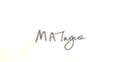 Date:  21–07-23Trust Leader:Date: